ВОПРОСЫ К ЗАЧЕТУпо дисциплине«ПРОГРАММНОЕ ОБЕСПЕЧЕНИЕ МОБИЛЬНЫХ СИСТЕМ»Весенний семестр 2023-2024 учебного года    Специальность 1-39 03 02 – «Программируемые мобильные системы»(группа 113871)Операционная система Android. Основные характеристики и свойства. История развитияОперационная система Android. Архитектура операционной системыОсновные понятия ООП.Классы и Интерфейсы. Абстрактные классы.Структура Android проекта. Ресурсы Android приложения.Файл манифеста Android Manifest. Управление зависимостями через Gradle.Определение стилей и тем. Их применение к компонентам UI.Основные компоненты Android-приложений. Жизненный цикл Activity. Методы жизненного цикла.Сохранение данных Activity при повороте экрана. Метод onSaveInstanceState.Стандартные элементы UI в Android и их свойства. Виды Layouts. Ключевые отличия и свойства.  LinearLayout.  ConstraintLayout. XML-разметка для UI Android приложения. Работа с элементами экрана из кода. Обработчики событий. OnClickListener. Намерения (Intent). Объект Intent. Явные и неявные намерения.  Передача данные с помощью Intent.  IntentFilter. Интерфейс Parcelable. Serializable. Передача объектов с помощью Parcelable. Класс Fragment. Замещение Fragment с помощью FragmentTransactions. FragmentManager. Жизненный цикл Fragment. Методы жизненного цикла. Обмен данными между Fragment и Host Activity.  Всплывающие сообщения. Toasts, SnackBar. Отладка Android приложений. LogCat. Обработка исключений (Exceptions) в Android. Использование LayoutInflater. RecyclerView. LayoutManager и ItemDecoration RecyclerView и паттерн ViewHolder. RecyclerView. RecyclerView.Adapter. Отличие в использовании ListView и RecyclerView База данных SQLite. SQLite OpenHelper.  Использование Firebase Realtime Database и Firebase Firestore Компоненты Material Design Компонент навигации (Navigation Component) Применение OkHttp для сетевых запросов Применение Retrofit для сетевых запросов Многопоточность в Android Класс Handler. Обработка Runnable. RxJava. Концепция реактивного программирования. Паттерн наблюдатель RxJava. Observable. Виды Observable RxJava. observeOn и subscribeOn RxJava. Schedulers RxJava. Disposable. Subject. Backpressure RxJava. Операторы RxJava во взаимодействии с Retrofit MVP в Android. MVVM в Android Архитектурные компоненты. ViewModel Архитектурные компоненты. LiveDate Архитектурные компоненты. Lifecycle SOLID. Принцип единственной ответственности. Принцип разделения интерфейса. Принцип открытости/закрытости SOLID. Принцип подстановки Лисков. Принцип инверсии зависимостей Чистая архитектура. Применение в AndroidВопросы подготовил:Ст. преподаватель кафедры ПИКСПисарчик Андрей Юрьевич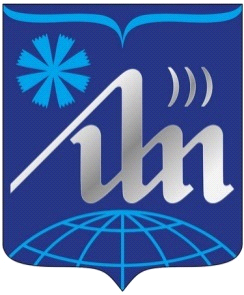 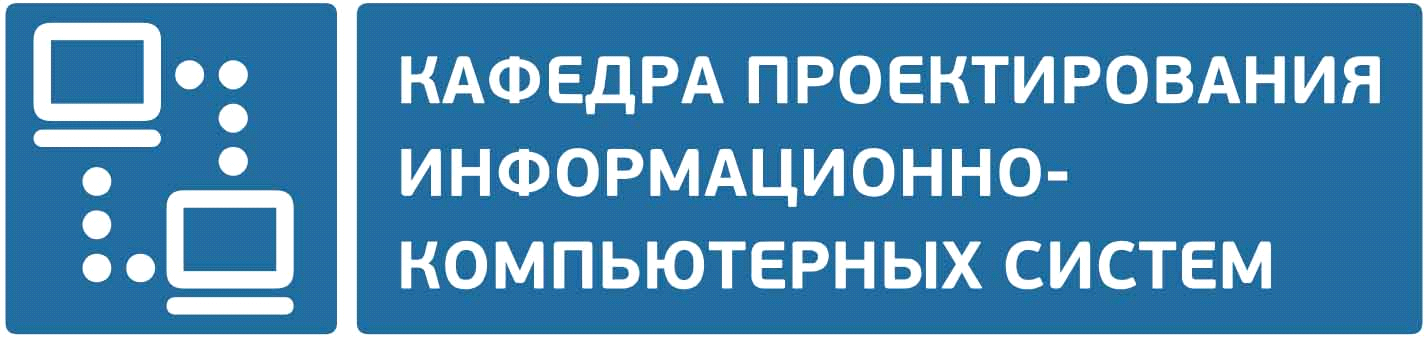 